Segnalazione inviata a mezzo:TELEFONOFAXE.MAILPOSTA ORDINARIAPOSTA CERTIFICATAC/O L’UFFICIO ___________                                                                                                               Il Sottoscritto __________________________________ C.F. ___________________________  nato a ____________________________________________________  il ____________________residente a ___________________________________________ Cap _______________________ in Via __________________________________________ n . ______  barrato ______ int. ______Fax ___________________________  Tel./cell. ________________________________________Indirizzo e-mail__________________________________________________________________Indirizzo PEC ____________________________________________________________________Oggetto della segnalazione:…………………………………………………………………..………………………………………………………………………………………………………..………………………………………………………..………………………………………………………………………………………………………………………………………………………..……………………………………………………………………………..…………………………………………………………………………………………………………………………………..…………………………………………………………………………………………………..……………………………………………………………………………………………………………..…………………………………………………………………………………………………………………………………………………………………………………………………………………..………………………………………………………………………………………………………..……………………………………Eventuali allegati: ….…………………………………………..……………………………………       INFORMATIVA PRIVACY art. 13 del GDPR (Regolamento UE 2016/679)L'interessato prende atto che l'informativa estesa sul trattamento dei dati personali dell'Ufficio, ai sensi degli artt. 13 e 14 Regolamento europeo 2016/679, è pubblicata all'indirizzo https://www.comune.sangiustino.pg.it/c054044/zf/index.php/servizi-aggiuntivi/index/index/idtesto/211 del sito web del Comune oppure può essere richiesta scrivendo all'indirizzo dpo@comune.sangiustino.pg.it . I dati raccolti sono trattati per le finalità ivi indicate per il tempo necessario al perseguimento dei compiti di interesse pubblico del Comune. La base giuridica del trattamento è costituita da norme di legge o di regolamento e provvedimenti di carattere generale. Gli articoli da 15 a 22, Regolamento europeo 2016/679 conferiscono agli interessati l’esercizio di specifici diritti che potranno essere esercitati scrivendo all'indirizzo dpo@comune.sangiustino.pg.it, oppure all'indirizzo della propria sede in San Giustino, Piazza del Municipio 17. Nel caso in cui, poi, l'interessato ritenga che il trattamento dei propri dati personali violi le disposizioni del Regolamento europeo 2016/679 ha diritto di proporre reclamo alla Autorità Garante per la Protezione. Data                   								       Firma_________________						________________________Ufficio/i Competente/i: ______________________________________________________Comune di San GiustinoProvincia di Perugia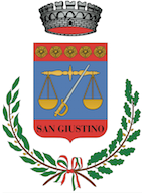 